DESIGNATION DES ARBITRES	Ligue « I »  Professionnelle « Senior »	4ème   Journée « Retour» du 17 & 18 Décembre 2016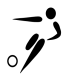 RencontreRencontreHeureTerrainArbitre1er  Assistant2ème Assistant4ème ArbitreCommissairePOULE « A »POULE « A »POULE « A »POULE « A »POULE « A »POULE « A »POULE « A »POULE « A »POULE « A »SAMEDI 17 DECEMBRE 2016SAMEDI 17 DECEMBRE 2016SAMEDI 17 DECEMBRE 2016SAMEDI 17 DECEMBRE 2016SAMEDI 17 DECEMBRE 2016SAMEDI 17 DECEMBRE 2016SAMEDI 17 DECEMBRE 2016SAMEDI 17 DECEMBRE 2016SAMEDI 17 DECEMBRE 2016JSKCSS14 H 00KAIROUAN ALI ZOUAOUIRAZGUALLAH OUSSAMABEN KHLIFA KAMELABOUDA BESSEMBEN SALAH BEDISGUIRAT HICHEMDIMANCHE 18 DECEMBRE 2016DIMANCHE 18 DECEMBRE 2016DIMANCHE 18 DECEMBRE 2016DIMANCHE 18 DECEMBRE 2016DIMANCHE 18 DECEMBRE 2016DIMANCHE 18 DECEMBRE 2016DIMANCHE 18 DECEMBRE 2016DIMANCHE 18 DECEMBRE 2016DIMANCHE 18 DECEMBRE 2016ESZCAB14 H 00DJERBA HOUMET ESSOUKGUEZGUEZ ROCHDIBRAHEM ILYESAYED WAELBECOUCH MEHDIHARROUCH YASSINEUSBGEOSB14 H 00BEN GUERDEN SynthétiqueBEL HADJ ALI MEJDIMELLONULCHI YEMENZGUAL MAKRAMBEL HADJ ALI TAOUFIKHADWAJ SAHBILUNDI 19 DECEMBRE 2016LUNDI 19 DECEMBRE 2016LUNDI 19 DECEMBRE 2016LUNDI 19 DECEMBRE 2016LUNDI 19 DECEMBRE 2016LUNDI 19 DECEMBRE 2016LUNDI 19 DECEMBRE 2016LUNDI 19 DECEMBRE 2016LUNDI 19 DECEMBRE 2016USTATESS14 H 00TATAOUINE N. EL KHATAB «   Huis-Clos »BELKHAOUAS SLIMDHOUIOUI ZIEDNOUIRA RAYENBERHOUMA SLIMBEL HADJ ALI ABDEJLILPOULE « B »POULE « B »POULE « B »POULE « B »POULE « B »POULE « B »POULE « B »POULE « B »POULE « B »DIMANCHE 18 DECEMBRE 2016DIMANCHE 18 DECEMBRE 2016DIMANCHE 18 DECEMBRE 2016DIMANCHE 18 DECEMBRE 2016DIMANCHE 18 DECEMBRE 2016DIMANCHE 18 DECEMBRE 2016DIMANCHE 18 DECEMBRE 2016DIMANCHE 18 DECEMBRE 2016DIMANCHE 18 DECEMBRE 2016CAESMET14 H 00EL MENZAHJRIDI WALIDABDEL ALI HASSENCHIBENI MAHMOUDGUETET SOUFIENNEMBAZEIA ABESASMOB14 H 00LA MARSA « Gazon »SELMI SADOKHERECH RAMZIKESSEBI M . TAIBFARHANI ZOUEIRTRABELSSI AOUAZCSHLEST14 H 00HAMMAM LIF « Gazon »HOSNI NAIMHARRAG WALIDACHOUR MOURADJERBI MOURADHERZI RIDHASGSG14 H 00GABES « Gazon »SRAYRI YOUSSEFHMILA ANOUARBEN SELEM MOHCENBEN NACEUR M.AMINEMELKI ALLALAHAMROUNI ABDELAZIZ